Kelimeleri el çırparak oku hece sayısı kadar  tavşan boya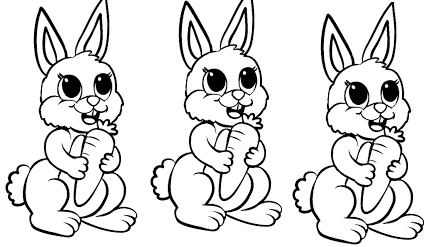 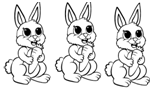 OKU -ANLAZülal  zil nerede kaldı? O zil kırmızı mı? Aziz annene kazak al. Zekiye ile Aziz zeytin yemez. Zeytin ye Aziz.Zeytin bize yararlı.Zekiye sen de zeytin ye. Zeytinli ekmek al ,ye.